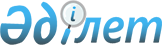 О внесении изменений и дополнения в решение Жамбылского районного маслихата от 24 декабря 2010 года № 37-3 "О бюджете района на 2011-2013 года"
					
			Утративший силу
			
			
		
					Решение Жамбылского районного маслихата Жамбылской области от 04 ноября 2011 года № 46-2. Зарегистрировано Управлением Юстиции Жамбылского района 09 ноября 2011 года за № 6-3-131. Утратило силу в связи с истечением срока применения - (письмо Департамента юстиции Жамбылской области от 11 марта 2013 года № 2-2-17/388)      Сноска. Утратило силу в связи с истечением срока применения - (письмо Департамента юстиции Жамбылской области от 11.03.2013 № 2-2-17/388).

      Примечание РЦПИ:

      В тексте сохранена авторская орфография и пунктуация.

      В соответствии со статьей - 109 Бюджетного кодекса Республики Казахстан от 4 декабря 2008 года, статьей - 6 Закона Республики Казахстан от 23 января 2001 года «О местном государственном управлении и самоуправлении в Республике Казахстан» и на основании решения Жамбылского областного маслихата от 28 октября 2011 года № 40-2 «О внесении изменений в решение Жамбылского областного маслихата «Об областном бюджете на 2011-2013 годы» от 13 декабря 2010 года № 30-3 (зарегистрированное в Реестре государственной регистрации нормативных правовых актов за № 1797), Жамбылский районный маслихат РЕШИЛ:



      1. Внести в решение Жамбылского районного маслихата от 24 декабря 2010 года № 37-3 «О районном бюджете на 2011-2013 годы» (зарегистрирован в в Реестре государственной регистрации нормативных правовых актов за № 1768, опубликованное в газете «Шуғыла-Радуга» от 6 января 2011 года № 1-2) следующие изменения и дополнение:



      в пункте 1:

      в подпункте 1) цифры «5 721 530» заменить цифрами «5 959 626»;

      цифры «762 712» заменить цифрами «827 844»;

      цифры «14 871» заменить цифрами «19 725»;

      цифры «5 471» заменить цифрами «6 155»;

      цифры «4 938 476» заменить цифрами «5 105 902»;

      в подпункте 2) цифры «5 720 850» заменить цифрами «5 962 646»;

      в подпункте 4):

      в первом абзаце цифры «28 657» заменить цифрами «24 957»;

      во втором абзаце цифры «28 657» заменить цифрами «24 957»;



      в пункте 4:

      цифры «12 810» заменить цифрами «85 400»;

      цифры «5000» заменить цифрами «2 000»;

      пункт 4 дополнить абзацем следующего содержания:

      «На строительство школы на 600 мест в селе Аса 100 000 тысяч тенге»;



      в пункте 5:

      цифры «271 500» заменить цифрами «258 780»;

      цифры «58 000» заменить цифрами «51 983»;



      в пункте 6:

      цифры «85 367» заменить цифрами «93 433»;

      дополнить пунктом 6-1 следующего содержания:      «6-1. Принять во внимание, что целевые трансферты на развитие из областного бюджета в сумме 11 111 тысяч тенге являются софинансированием к целевым трансфертам из республиканского бюджета на строительство школы на 600 мест в селе Аса в сумме 100 000 тысяч тенге.»;



      в пункте 7:

      цифры «2 553» заменить цифрами «3 082»;



       в пункте 8:

      цифры «43 617» заменить цифрами «42 882»;

      цифры «8 194» заменить цифрами «8 140»;

      цифры «16 623» заменить цифрами «15 942»;



      в пункте 12:

      цифры «114 032» заменить цифрами «113 894»;

      цифры «1 950» заменить цифрами «2 312»;

      цифры «1 800» заменить цифрами «1 400»;

      цифры «914» заменить цифрами «814»;



      в пункте 13:

      цифры «3 850» заменить цифрами «1 300».



      Приложения 1 и 6 к указанному решению изложить в новой редакции согласно приложениям 1 и 2 настоящего решения.



      2. Контроль за исполнением данного решения возложить на постоянную комиссию районного маслихата по вопросам социально-экономического развития территории, по бюджету и местным налогам. 



      3. Настоящее решение вступает в силу со дня государственной регистрации в органах юстиции и вводится в действие с 1 января 2011 года.      Председатель сессии                       Секретарь Жамбылского

      Жамбылского районного маслихата            районного маслихата

      К. Елубаев                                 А. Мантеев

Приложение 1

к решению Жамбылского районного

маслихата № 46-2 от 04 ноября 2011 годаПриложение 1

к решению Жамбылского районного

маслихата № 37-3 от 24 декабря 2011 года  Бюджет Жамбылского района на 2011-2013 годы

Приложение № 2

к решению Жамбылского районного

маслихата № 46-2 от 04 ноября 2011 года      Приложение № 6

к решению Жамбылского районного

маслихата № 37-3 от 24 декабря 2010 года Аппарат акима района в городе, города районного значения, поселка, аула (села), аульного (сельского) округатыс тенгеПродолжение таблицы:
					© 2012. РГП на ПХВ «Институт законодательства и правовой информации Республики Казахстан» Министерства юстиции Республики Казахстан
				КатегорияКатегорияКатегорияКатегорияСумма, тысяч тенгеКлассКлассКлассСумма, тысяч тенгеПодклассПодклассПодклассСумма, тысяч тенгеНаименованиеНаименованиеСумма, тысяч тенге111231. ДОХОДЫ5 959 6261НАЛОГОВЫЕ ПОСТУПЛЕНИЯ827 84401Подоходный налог150 6722Индивидуальный подоходный налог150 67203Социальный налог114 5211Социальный налог114 52104Hалоги на собственность500 0541Hалоги на имущество451 0003Земельный налог8 3044Hалог на транспортные средства38 0505Единый земельный налог2 70005Внутренние налоги на товары, работы и услуги56 6782Акцизы48 6533Поступления за использование природных и других ресурсов1 8004Сборы за ведение предпринимательской и профессиональной деятельности6 0105Налог на игорный бизнес21508Обязательные платежи, взимаемые за совершение юридически значимых действий и (или) выдачу документов уполномоченными на то государственными органами или должностными лицами5 9191Государственная пошлина5 9192НЕНАЛОГОВЫЕ ПОСТУПЛЕНИЯ19 72501Доходы от государственной собственности3 0104Доходы от аренды имущества, находящегося в коммунальной собственности1 7505Доходы от аренды имущества, находящегося в государственной собственности1 26002Поступления от реализации товаров (работ,услуг) государственными учреждениями, финансируемыми из государственного бюджета1 8002Поступления от реализации товаров (работ,услуг) государственными учреждениями, финансируемыми из государственного бюджета1 80004Штрафы, пеня, санкции, взыскания, налагаемые государственными учреждениями, финансируемыми из государственного бюджета, а также содержащимися и финансируемыми из бюджета (сметы расходов) Национального Банка Республики Казахстан13 5151Штрафы, пеня, санкции, взыскания, налагаемые государственными учреждениями, финансируемыми из местного бюджета13 51506Прочие неналоговые поступления1 4001Прочие неналоговые поступления1 4003ПОСТУПЛЕНИЯ ОТ ПРОДАЖИ ОСНОВНОГО КАПИТАЛА6 15501Продажа государственного имущества, закрепленного за государственными учреждениями922Поступления от продажи имущества, закрепленного за государственными учреждениями, финансируемыми из местного бюджета9203Продажа земли и нематериальных активов6 0631Продажа земли6 0002Плата за продажу права аренды земельных участков634ПОСТУПЛЕНИЯ ТРАНСФЕРТОВ5 105 90202Трансферты из вышестоящих органов государственного управления5 105 9022Трансферты из областного бюджета5 105 902Функциональная группаФункциональная группаФункциональная группаФункциональная группаСумма, тысяч тенгеАдминистратор бюджетных программАдминистратор бюджетных программАдминистратор бюджетных программАдминистратор бюджетных программСумма, тысяч тенгеПрограммаПрограммаСумма, тысяч тенгеНаименованиеНаименованиеСумма, тысяч тенге111232. ЗАТРАТЫ5 962 64601Государственные услуги общего характера298 624112Аппарат маслихата района (города областного значения)17 842001Услуги по обеспечению деятельности маслихата района (города областного значения)17 842122Аппарат кима района (города областного значения)80 985001Услуги по обеспечению деятельности кима района (города областного значения)64 185002Создание информационных систем3 102003Капитальные расходы государственных органов13 698123Аппарат кима района в городе, города районного значения, поселка, аула (села), аульного (сельского) округа177 433001Услуги по обеспечению деятельности кима района в городе, города районного значения, поселка, аула (села), аульного (сельского) округа175 168022Капитальные расходы государственных органов2 265452Отдел финансов района (города областного значения)11 146001Услуги по реализации государственной политики в области исполнения бюджета района (города областного значения) и управления коммунальной собстенностью района (города областного значения)11 146453Отдел экономики и бюджетного планирования района (города областного значения)11 218001Услуги по реализации государственной политики в области формирования и развития экономической политики, системы государственного планирования и управления района (города областного значения)11 21802Оборона1 470122Аппарат кима района (города областного значения)1 470005Мероприятия в рамках исполнения всеобщей воинской обязанности1 47003Общественный порядок, безопасность, правовая, судебная, уголовно-исполнительная деятельность674458Отдел жилищно-коммунального хозяйства, пассажирского транспорта и автомобильных дорог района (города областного значения)674021Обеспечение безопасности дорожного движения в населенных пунктах67404Образование3 556 939471Отдел образования, физической культуры и спорта района (города областного значения)315 258003Обеспечение деятельности организаций дошкольного воспитания и обучения315 258123Аппарат кима района в городе, города районного значения, поселка, аула (села), аульного (сельского) округа600005Организация бесплатного подвоза учащихся до школы и обратно в аульной (сельской) местности600471Отдел образования, физической культуры и спорта района (города областного значения)2 709 616004Общеобразовательное обучение2 673 960005Дополнительное образование для детей и юношества35 656471Отдел образования, физической культуры и спорта района (города областного значения)122 399009Приобретение и доставка учебников, учебно-методических комплексов для государственных учреждений образования района (города областного значения)48 262016Капитальный, текущий ремонт объектов образования в рамках реализации стратегии региональной занятости и переподготовки кадров814020Ежемесячные выплаты денежных средств опекунам (попечителям) на содержание ребенка сироты (детей-сирот), и ребенка (детей), оставшегося без попечения родителей20 367023Обеспечение оборудованием, программным обеспечением детей-инвалидов, обучающихся на дому18 800025Дополнительное увеличение надбавки учителям школ и воспитателям детских дошкольных учреждении за квалификационные категории34 156466Отдел архитектуры, градостроительства и строительства района (города областного значения)409 066037Строительство и реконструкция объектов образования409 06606Социальная помощь и социальное обеспечение224 545123Аппарат кима района в городе, города районного значения, поселка, аула (села), аульного (сельского) округа7 265003Оказание социальной помощи нуждающимся гражданам на дому7 265451Отдел занятости и социальных программ района (города областного значения)195 133002Программа занятости26 954004Оказание социальной помощи на приобретение топлива специалистам здравоохранения, образования, социального обеспечения, культуры и спорта в сельской местности в соответствии с законодательством Республики Казахстан3 750005Государственная адресная социальная помощь14 000006Жилищная помощь8 834007Социальная помощь отдельным категориям нуждающихся граждан по решениям местных представительных органов7 495010Материальное обеспечение детей-инвалидов, воспитывающихся и обучающихся на дому4 717014Оказание социальной помощи нуждающимся гражданам на дому160016Государственные пособия на детей до 18 лет108 000017Обеспечение нуждающихся инвалидов обязательными гигиеническими средствами и предоставление услуг специалистами жестового языка, индивидуальными помощниками в соответствии с индивидуальной программой реабилитации инвалида8 870023Обеспечение деятельности центров занятости12 353451Отдел занятости и социальных программ района (города областного значения)22 147001Услуги по реализации государственной политики на местном уровне в области обеспечения занятости и реализации социальных программ для населения20 692011Оплата услуг по зачислению, выплате и доставке пособий и других социальных выплат1 235021Капитальные расходы государственных органов22007Жилищно-коммунальное хозяйство315 845458Отдел жилищно-коммунального хозяйства, пассажирского транспорта и автомобильных дорог района (города областного значения)4 899003Организация сохранения государственного жилищного фонда4 899466Отдел архитектуры, градостроительства и строительства района (города областного значения)9 399004Развитие и обустройство инженерно-коммуникационной инфраструктуры2 799005Развитие коммунального хозяйства4 600018Развитие инженерно-коммуникационной инфраструктуры в рамках программы занятости-20202 000123Аппарат кима района в городе, города районного значения, поселка, аула (села), аульного (сельского) округа28 619014Организация водоснабжения населенных пунктов28619458Отдел жилищно-коммунального хозяйства, пассажирского транспорта и автомобильных дорог района (города областного значения)154 771028Развитие коммунального хозяйства154 771123Аппарат кима района в городе, города районного значения, поселка, аула (села), аульного (сельского) округа60 924008Освещение улиц населенных пунктов40 534009Обеспечение санитарии населенных пунктов5 529011Благоустройство и озеленение населенных пунктов14 861458Отдел жилищно-коммунального хозяйства, пассажирского транспорта и автомобильных дорог района (города областного значения)57 233015Освещение улиц в населенных пунктах6 419016Обеспечение санитарии населенных пунктов1 000018Благоустройство и озеленение населенных пунктов49 81408Культура, спорт, туризм и информационное пространство168 371455Отдел культуры и развития языков района (города областного значения)78 622003Поддержка культурно-досуговой работы78 622471Отдел образования, физической культуры и спорта района (города областного значения)3 220013Развитие массового спорта и национальных видов спорта800014Проведение спортивных соревнований на районном (города областного значения) уровне1 500015Подготовка и участие членов сборных команд района (города областного значения) по различным видам спорта на областных спортивных соревнованиях920455Отдел культуры и развития языков района (города областного значения)47 436006Функционирование районных (городских) библиотек47 236007Развитие государственного языка и других языков народа Казахстана200456Отдел внутренней политики района (города областного значения)15 391002Услуги по проведению государственной информационной политики через газеты и журналы15 391455Отдел культуры и развития языков района (города областного значения)5 415001Услуги по реализации государственной политики на местном уровне в области развития языков и культуры5 415456Отдел внутренней политики района (города областного значения)18 287001Услуги по реализации государственной политики на местном уровне в области информации, укрепления государственности и формирования социального оптимизма граждан5 496003Реализация региональных программ в сфере молодежной политики12 79110Сельское, водное, лесное, рыбное хозяйство, особо охраняемые природные территории, охрана окружающей среды и животного мира, земельные отношения1 034 906454Отдел предпринимательства и сельского хозяйства района (города областного значения)3 082099Реализация мер социальной поддержки специалистов социальной сферы сельских населенных пунктов за счет целевых трансфертов из республиканского бюджета3 082455Отдел культуры и развития языков района (города областного значения)39008Финансирование социальных проектов в поселках, аулах (селах), аульных (сельских) округах в рамках реализации стратегии региональной занятости и переподготовки кадров39466Отдел архитектуры, градостроительства и строительства района (города областного значения)1 894010Развитие объектов сельского хозяйства1 894473Отдел ветеринарии района (города областного значения)14 395001Услуги по реализации государственной политики на местном уровне в сфере ветеринарии6 052007Организация отлова и уничтожения бродячих собак и кошек500008Возмещение владельцам стоимости изымаемых и уничтожаемых больных животных, продуктов и сырья животного происхождения6 100010Проведение мероприятии по идентификации сельскохозяйственных животных1 743466Отдел архитектуры, градостроительства и строительства района (города областного значения)942 544012Развитие системы водоснабжения942 544463Отдел земельных отношений района (города областного значения)11 888001Услуги по реализации государственной политики в области регулирования земельных отношений на территории района (города областного значения)7 541004Организация работ по зонированию земель4 247007Капитальные расходы государственных органов100473Отдел ветеринарии района (города областного значения)61 064011Проведение противоэпизоотических мероприятий61 06411Промышленность, архитектурная, градостроительная и строительная деятельность22 491466Отдел архитектуры, градостроительства и строительства района (города областного значения)22 491001Услуги по реализации государственной политики в области строительства, улучшения архитектурного облика городов, районов и населенных пунктов области и обеспечению рационального и эффективного градостроительного освоения территории района (города областного значения)22 391015Капитальные расходы государственных органов10012Транспорт и коммуникации273 916123Аппарат кима района в городе, города районного значения, поселка, аула (села), аульного (сельского) округа69 298013Обеспечение функционирования автомобильных дорог в городах районного значения, поселках, аулах (селах), аульных (сельских) округах69 298458Отдел жилищно-коммунального хозяйства, пассажирского транспорта и автомобильных дорог района (города областного значения)204 618022Развитие транспортной инфраструктуры52 221023Обеспечение функционирования автомобильных дорог152 39713Прочие44 307451Отдел занятости и социальных программ района (города областного значения)4 680022Поддержка частного предпринимательства в рамках программы «Дорожная карта бизнеса – 2020»4 680454Отдел предпринимательства и сельского хозяйства района (города областного значения)15 584001Услуги по реализации государственной политики на местном уровне в области развития предпринимательства, промышленности и сельского хозяйства14 074007Капитальные расходы государственных органов1 510452Отдел финансов района (города областного значения)1 300012Резерв местного исполнительного органа района (города областного значения)1 300471Отдел образования, физической культуры и спорта района (города областного значения)14 362001Услуги по обеспечению деятельности отдела образования, физической культуры и спорта14 362458Отдел жилищно-коммунального хозяйства, пассажирского транспорта и автомобильных дорог района (города областного значения)8 381001Услуги по реализации государственной политики на местном уровне в области жилищно-коммунального хозяйства, пассажирского транспорта и автомобильных дорог8 266013Капитальные расходы государственных органов11515Трансферты20 558452Отдел финансов района (города областного значения)20 558006Возврат неиспользованных (недоиспользованных) целевых трансфертов18 930024Целевые текущие трансферты в вышестоящие бюджеты в связи с передачей функций государственных органов из нижестоящего уровня государственного управления в вышестоящий1 6283.Чистое бюджетное кредитование:5 900Бюджетные кредиты16 02310Сельское, водное, лесное, рыбное хозяйство, особо охраняемые природные территории, охрана окружающей среды и животного мира, земельные отношения16 023454Отдел предпринимательства и сельского хозяйства района (города областного значения)16 023009Бюджетные кредиты для реализации мер социальной поддержки специалистов социальной сферы сельских населенных пунктов16 023Функциональная группаФункциональная группаФункциональная группаФункциональная группаАдминистратор бюджетных программАдминистратор бюджетных программАдминистратор бюджетных программПрограммаПрограммаПогашение бюджетных кредитов10 123КатегорияКатегорияКатегорияКатегорияКлассКлассКлассПодклассПодклассПодкласс5Погашение бюджетных кредитов10 12301Погашение бюджетных кредитов10 1231Погашение бюджетных кредитов, выданных из государственного бюджета10 123Функциональная группа Функциональная группа Функциональная группа Функциональная группа Функциональная группа Администратор бюджетных программ Администратор бюджетных программ Администратор бюджетных программ Программа Программа 4.Сальдо по операциям с финансовыми активами:24 957Приобретение финансовых активов24 957Функциональная группаФункциональная группаФункциональная группаФункциональная группаАдминистратор бюджетных программАдминистратор бюджетных программАдминистратор бюджетных программПрограммаПрограмма13Прочие24 957452Отдел финансов района (города областного значения)24 957014Формирование или увеличение уставного капитала юридических лиц24 957КатегорияКатегорияКатегорияКатегорияКлассКлассКлассПодклассПодкласс6Поступления от продажи финансовых активов государства001Поступления от продажи финансовых активов государства1Поступления от продажи финансовых активов внутри государства5.Дефицит (профицит) бюджета-33 8776.Финансирование дефицита (использование профицита) бюджета:33 877КатегорияКатегорияКатегорияКатегорияКлассКлассКлассПодклассПодкласс7Поступления займов16 02301Внутренние государственные займы16 0232Договоры займа16 023Погашение займов16Погашение займов594452Отдел финансов района (города областного значения)594008Погашение долга местного исполнительного органа перед вышестоящим бюджетом5948Движение остатков бюджетных средств18 448№Наименование аппарат акима района в городе, города районного значения, поселка, аула (села), аульного (сельского) округаНаименования программНаименования программНаименования программНаименования программ№Наименование аппарат акима района в городе, города районного значения, поселка, аула (села), аульного (сельского) округа001 "Услуги по обеспечению деятельности акима района в городе, города районного значения, поселка, аула (села), аульного (сельского) округа"003 "Оказание социальной помощи нуждающимся гражданам на дому"005 "Организация бесплатного подвоза учащихся до школы и обратно в аульной (сельской)" местности008 "Освещение улиц населенных пунктов"1Ассинский сельский округ14 3791 34613 3732Айшабибинский сельский округ11 42504 6503Акбастауский аульный округ8 22902504Акбулымский сельский округ9 30206004 5255Бесагашский сельский округ13 124644886Гродековский сельский округ12 1606434 4007Жамбылский сельский округ12 3367453 3808Колькайнарский сельский округ8 91168409Кызылкайнарский сельский округ9 465065010Каратюбинский аульный округ9 9076125 73511Каройский сельский округ8 778065012Каракемирский аульный округ8 374612013Кумшагальский аульный округ10 650630014Ерназарский сельский округ8 7340015Урнекский сельский округ8 87060426316Пионерский аульный округ8 612012017Полаткосщинский сельский округ11 9127452 450Всего:175 1687 26560040 534№Наименование аппарат акима района в городе, города районного значения, поселка, аула (села), аульного (сельского) округаНаименование программНаименование программНаименование программНаименование программНаименование программ№Наименование аппарат акима района в городе, города районного значения, поселка, аула (села), аульного (сельского) округа009 "Обеспечение санитарии населенных пунктов"011 "Благоустройство и озеленение населенных пунктов"013 "Обеспечение функционирования автомобильных дорог в городах районного значения, поселках, аулах (селах), аульных (сельских) округах 014 "Организация водоснабжения населенных пунктов"022 "Капитальные расходы государственных органов"1Ассинский сельский округ7004 58033 4655 4412502Айшабибинский сельский округ3001 1064 9003 5631303Акбастауский аульный округ061502 9881304Акбулымский сельский округ044601 0531305Бесагашский сельский округ04558 16801306Гродековский сельский округ2251 23000987Жамбылский сельский округ043001 6001308Колькайнарский сельский округ05152 0823 5451309Кызылкайнарский сельский округ0565080613010Каратюбинский аульный округ07650013011Каройский сельский округ09660013012Каракемирский аульный округ4 0045652 8981 00310813Кумшагальский аульный округ041501 99313014Ерназарский сельский округ041002 95412015Урнекский сельский округ04113 5033 61312916Пионерский аульный округ04650013017Полаткосщинский сельский округ30092214 28260130Всего:5 52914 86169 29828 6192 265